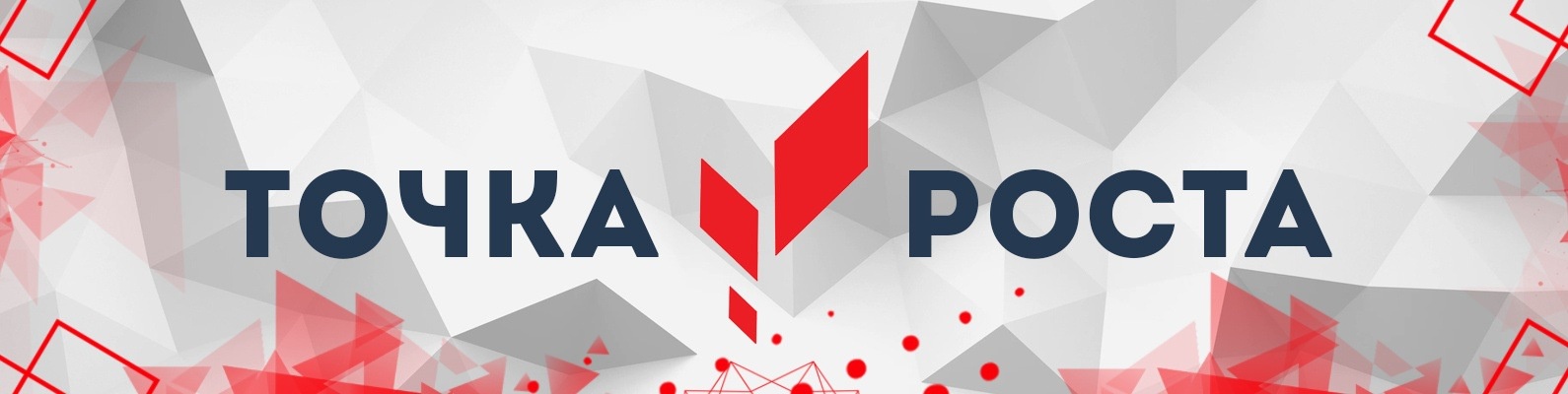 ТОЧКА РОСТА-21: использование цифрового оборудования на уроках и во внеурочное времяВремя проведения: 22.12.2021,  10:00-12:00Место проведения: МБОУ СШ № 16, р.п. Заветы Ильича, ул. Николаева, д. 10ПРОГРАММА СЕМИНАРА10:00-10:10 Открытие семинара (кабинет № 36)                                                              Горшкова Раиса Вильдановна, методист ИМЦ УО Администрации                                                             Советско-Гаванского муниципального района Хабаровского края10:10-10:20  Особенности организации работы центра «Точка роста» МБОУ «СШ № 16»                                                        Лебедева Екатерина Геннадьевна, руководитель центра образования                                                       «Точка роста» на базе МБОУ «СШ № 16»10:20-10:35 Использование ресурсов центра образования «Точка роста» в организации                      внеурочной деятельности по химииДульцева Елена Викторовна, учитель химии МБОУ СШ № 1,педагог центра образования «Точка роста» на базе МБОУ СШ № 110:35-11:10 Мастер-классы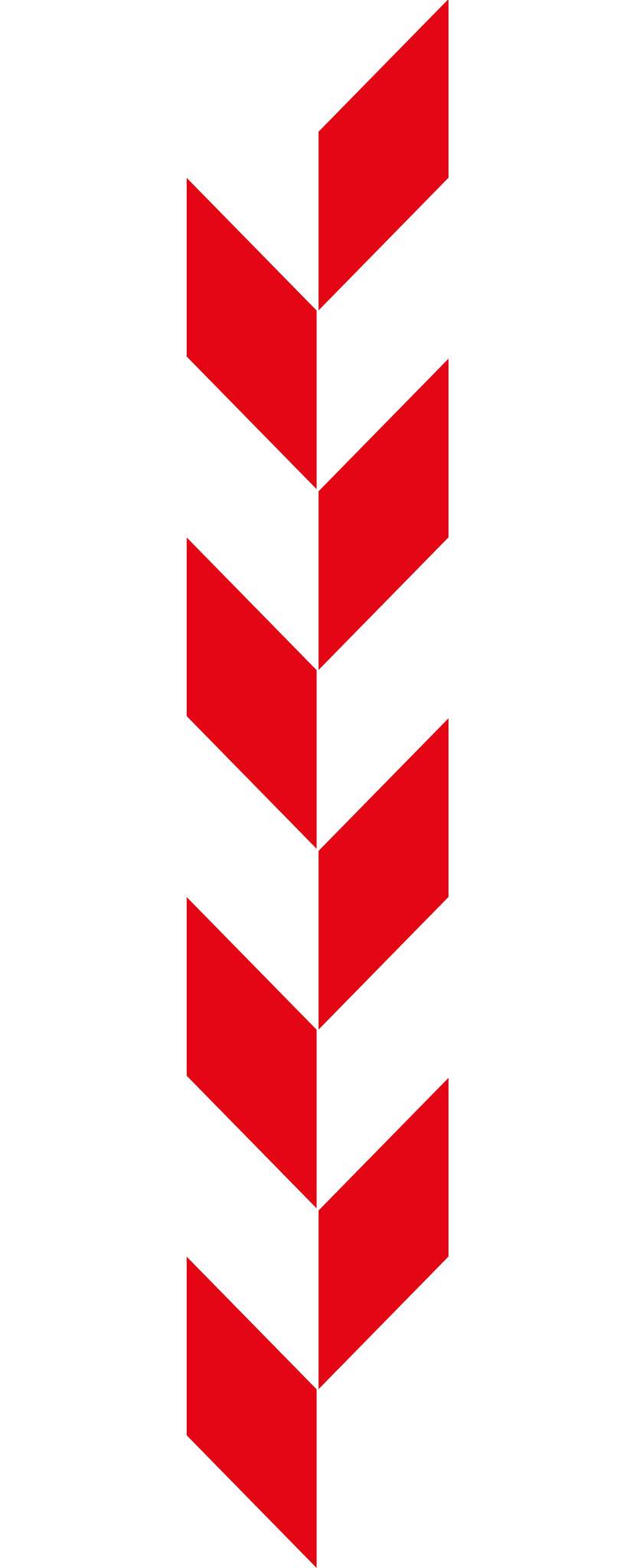 11:10-11:30 Использование социальных сетей в образовательной деятельности: когда?                       зачем? как?Горшкова Раиса Вильдановна, методист ИМЦ УО Администрации                                                             Советско-Гаванского муниципального района Хабаровского края11:30-11:35 Подведение итогов семинара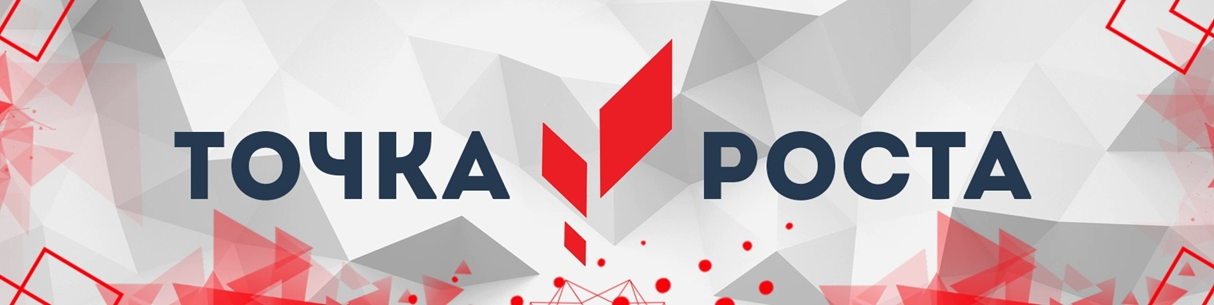 ТОЧКА РОСТА-21: использование цифрового оборудования на уроках и во внеурочное времяВремя проведения: 22.12.2021,  10:00-12:00Место проведения: МБОУ СШ № 16, р.п. Заветы Ильича, ул. Николаева, д. 10ПРОГРАММА СЕМИНАРА10:00-10:10 Открытие семинара (кабинет № 36)                                                              Горшкова Раиса Вильдановна, методист ИМЦ УО Администрации                                                             Советско-Гаванского муниципального района Хабаровского края10:10-10:20  Особенности организации работы центра «Точка роста» МБОУ «СШ № 16»                                                        Лебедева Екатерина Геннадьевна, руководитель центра образования                                                       «Точка роста» на базе МБОУ «СШ № 16»10:20-10:35 Использование ресурсов центра образования «Точка роста» в организации                      внеурочной деятельности по химииДульцева Елена Викторовна, учитель химии МБОУ СШ № 1,педагог центра образования «Точка роста» на базе МБОУ СШ № 110:35-11:10 Мастер-классы11:10-11:30 Использование социальных сетей в образовательной деятельности: когда?                       зачем? как?Горшкова Раиса Вильдановна, методист ИМЦ УО Администрации                                                             Советско-Гаванского муниципального района Хабаровского края11:30-11:35 Подведение итогов семинараСекция учителей химии, биологии – кабинет № 40Секция учителей физики – кабинет № 5 «Использование цифровых лабораторий на уроках и во внеурочной деятельности»          Землянская Елена Андреевна,               Учитель биологии МБОУ «СШ № 16»           Щетинина Елизавета Александровна,                                          учитель химии МБОУ «СШ № 16»«Эксперименты на уроках физики»Лукьянова Галина Алексеевна,учитель физики МБОУ «СШ № 16»Горшкова Раиса Вильдановна,методист ИМЦ УОСекция учителей химии, биологии – кабинет № 40Секция учителей физики – кабинет № 5 «Использование цифровых лабораторий на уроках и во внеурочной деятельности»          Землянская Елена Андреевна,               Учитель биологии МБОУ «СШ № 16»           Щетинина Елизавета Александровна,                                          учитель химии МБОУ «СШ № 16»«Эксперименты на уроках физики»Лукьянова Галина Алексеевна,учитель физики МБОУ «СШ № 16»Горшкова Раиса Вильдановна,методист ИМЦ УО